

Candidacy nomination for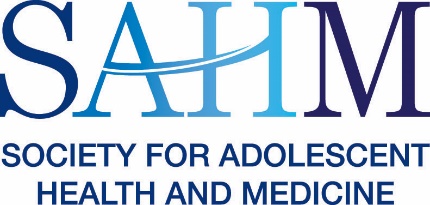 The Outstanding Achievement in Adolescent Health and Medicine AwardDate of Submission: ______________________________My nomination for consideration for the Outstanding Achievement in Adolescent Health and Medicine Award is: 
____________________________________________________________________________In the case of multiple nominations, please submit a separate form for each. Email of nominee: ______________________________Please submit at least one paragraph describing why you feel this candidate is worthy of receiving this award. The committee uses the nomination letter as the main resource to evaluate the nominee. A detailed, descriptive letter fully describing the candidates qualifications is strongly recommended. In the effort to achieve this, more than one person can contribute to the nomination letter.  Note: Your comments may be quoted during the awards presentation. Your name (nominator): ____________________________________________________________________________
Your phone number: __________________________ Your email address: ___________________________________Materials must be uploaded in one PDF document by the deadline here.  